Identify the Pictures below.Select your answers from the following choices. Write only the letter.VoyagerDawn ExpressJapan HitenMars LanderLuna 9NEAR Shoemaker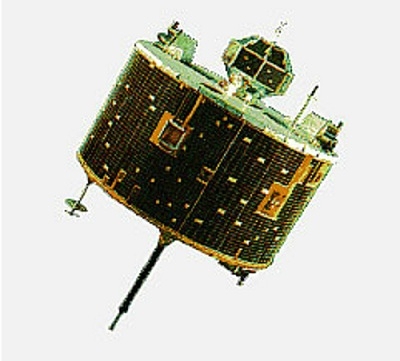 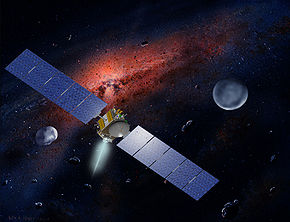 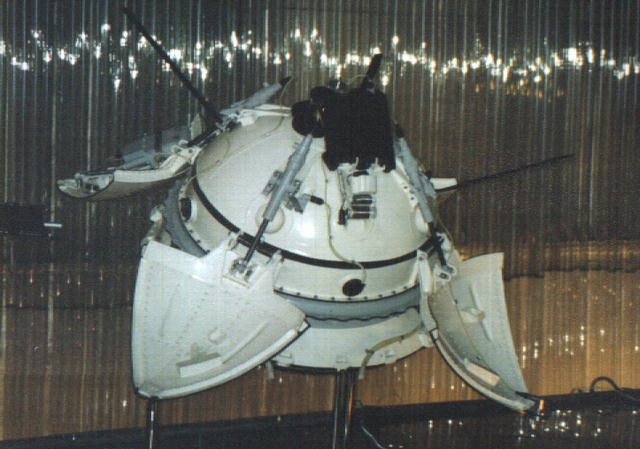 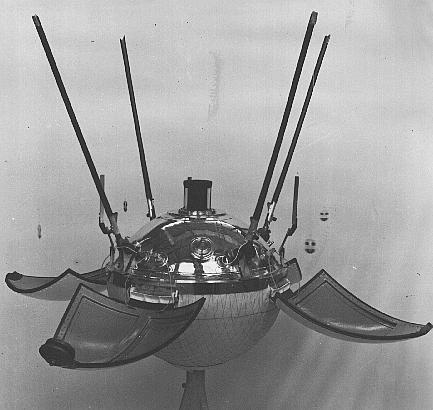 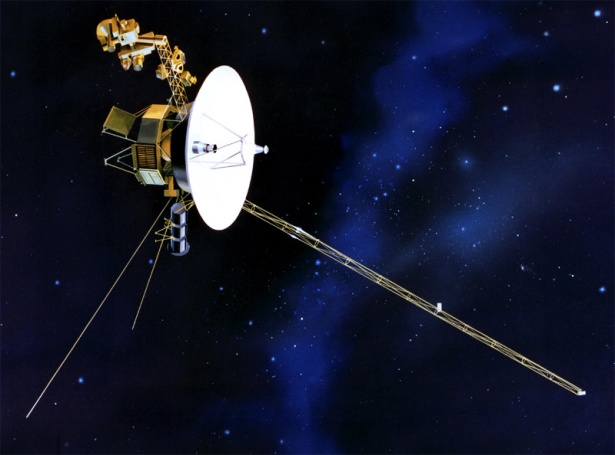 ESSAY (5 PTS.)
1.   Explain the main function of NASA.
1.   What are the tools used in space exploration? Give their functions.2.   Give 3 types of telescopes and differentiate each one of them. 3.   What is the importance of studying celestial bodies?